可愛的企鵝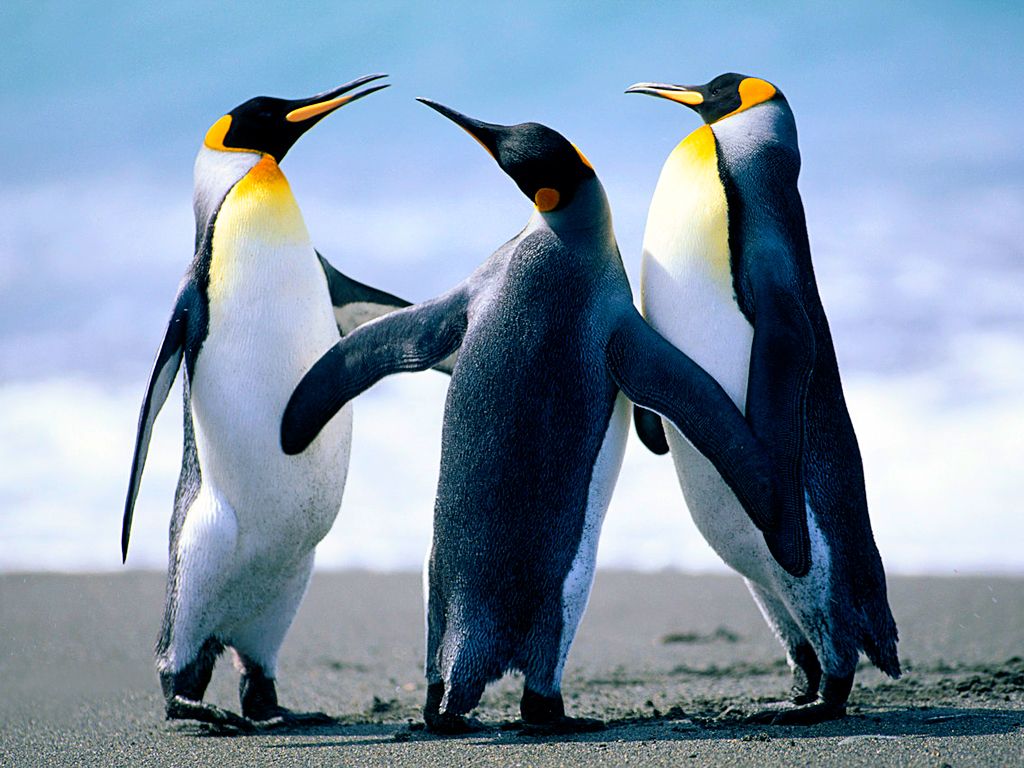 嗨!我是Cute.Penguin全球暖化加速冰雪溶解造成我們無家可住愛護企鵝,請想應環保!謝謝大家!